СОВЕТКРЯЖИМСКОГО МУНИЦИПАЛЬНОГО ОБРАЗОВАНИЯ ВОЛЬСКОГО МУНИЦИПАЛЬНОГО РАЙОНА САРАТОВСКОЙ ОБЛАСТИРЕШЕНИЕот 02.12.2016 года                            № 4/4-14                                с. КряжимОб изменении границ Кряжимского муниципального образованияВольского муниципального района Саратовской областиВ соответствии со статьей 12 Федерального закона от 06 октября 2003 года № 131-ФЗ «Об общих принципах организации местного самоуправления в Российской Федерации», Законом Саратовской области от 27 декабря 2004 года № 86-ЗСО «О муниципальных образованиях, входящих в состав Вольского муниципального района», статьями 11 и 21 Устава Кряжимского муниципального образования, Совет Кряжимского муниципального образования РЕШИЛ:1. Согласовать изменения границ Кряжимского муниципального образования Вольского муниципального района Саратовской области согласно приложениям 1,2.2. Выйти в порядке законодательной инициативы в Саратовскую областную Думу с проектом закона «О внесении изменений в часть II Приложения 5 к Закону Саратовской области от 27 декабря 2004 года № 86-ЗСО «О муниципальных образованиях, входящих в состав Вольского муниципального района».3. Настоящее решение подлежит официальному опубликованию в газете «Вольский деловой вестник» и размещению на официальном сайте Кряжимского муниципального образования в сети Интернет www.Вольск.РФ.4. Контроль за выполнением настоящего решения возложить на главу Кряжимского муниципального образования Лобанова Алексея Павловича. 5. Настоящее решение вступает в силу со дня его принятия. Глава Кряжимскогомуниципального образования                                                   А.П.ЛобановПриложение 1 к решению Совета Кряжимского муниципального образования от 02.12.2016 года № 4/4-14Описание границ Кряжимского муниципального образования Вольского муниципального района Саратовской областиII. Описание границ Кряжимского муниципального образованияГраница Кряжимского муниципального образования проходит:От точки А-1 до точки А-14 граница проходит по смежеству с Сенным муниципальным образованиемОт точки А-1 до точки А-3 граница проходит по "живому урочищу" - тальвегу оврага Сурков в северо-западном направлении От точки А-3 до точки А-5 граница проходит по "живому урочищу" - тальвегу оврага Сурков в юго-западном направлении От точки А-5 до точки А-6 граница проходит по "живому урочищу" - тальвегу оврага Сурков в северо-западном направлении От точки А-6 до точки А-9 граница проходит вдоль пастбищного массива в северо-западном направленииОт точки А-9 до точки А-14 граница проходит вдоль пахотных земель в северо-западном направлении От точки А-14 до точки А-19 граница проходит вдоль границ земель лесного фонда в северо-восточном направленииОт точки А-19 до точки А-33 граница проходит вдоль земель запаса в северо-западном направленииОт точки А-33 до точки А-37 граница проходит вдоль земель запаса в юго-западном направленииОт точки А-37 до точки А-39 граница проходит вдоль земель запаса в юго-восточном направленииОт точки А-39 до точки А-40 граница проходит вдоль пахотных земель в юго-западном направлении От точки А-40 до точки А-49 граница проходит вдоль пахотных земель в северо-западном направленииОт точки А-49 до точки Б-1 граница проходит вдоль пахотных земель в северо-западном направлении От точки Б-1 до точки В-1 граница проходит в северном направлении по смежеству с Балтайским районом От точки Б-1 до точки Б-2 граница проходит по пахотным землям в северо-западном направленииОт точки Б-2 до точки Б-32 граница проходит в северо-восточном направленииОт точки Б-32 до точки Б-57 граница проходит в северо-восточном направлении по землям лесного фондаОт точки Б-57 до точки Б-80 граница проходит вдоль земель лесного фонда в северо-восточном направленииОт точки Б-80 до точки Б-87 граница проходит в северо-восточном направлении От точки Б-87 до точки Б-94 граница проходит по "живому урочищу" - тальвегу оврага Горяченский в северо-восточном направленииОт точки Б-94 до точки Б-103 граница проходит в северо-западном направленииОт точки Б-103 до точки Б-113 граница проходит вдоль земель лесного фонда в северо-западном направленииОт точки Б-113 до точки Б-119 граница проходит в северо-восточном направленииОт точки Б-119 до точки В-1 граница проходит по землям лесного фонда в северном направленииОт точки В-1 до точки Г-1 граница проходит по смежеству с Черкасским муниципальным образованиемОт точки В-1 до точки В-30 граница проходит по "живому урочищу" - тальвегу оврага в юго-восточном направленииОт точки В-30 до точки В-62 граница проходит по "живому урочищу" - тальвегу оврага в северо-восточном направленииОт точки В-62 до точки В-72 граница проходит по "живому урочищу" - тальвегу оврага в северо-восточном направленииОт точки В-72 до точки В-78 граница проходит вдоль пахотных земель в юго-восточном направленииОт точки В-78 до точки В-79 граница проходит вдоль земель лесного фонда в северо-восточном направлении От точки В-79 до точки В-81 граница проходит вдоль пахотных земель в юго-восточном направленииОт точки В-81 до точки В-90 граница проходит по "живому урочищу" - тальвегу оврага Гороховый в юго-восточном направленииОт точки В-90 до точки В-100 граница проходит вдоль пахотных земель и лесополосы в юго-восточном направлении От точки В-100 до точки Г-1 граница проходит вдоль пахотных земель в северо-восточном направленииОт точки Г-1 до точки Д-1 граница проходит по смежеству с Покровским муниципальным образованиемОт точки Г-1 до точки Г-3 граница проходит вдоль пахотных земель в южном направленииОт точки Г-3 до точки Г-8 граница проходит в юго-восточном направлении От точки Г-8 до точки Г-9 граница проходит вдоль пастбищного массива в юго-восточном направлении От точки Г-9 до точки Г-11 граница проходит в юго-восточном направлении От точки Г-11 до точки Д-1 граница проходит вдоль пахотных земель в юго-восточном направленииОт точки Д-1 до точки Е-1 граница проходит по смежеству с Нижнечернавским муниципальным образованиемОт точки Д-1 до точки Д-3 граница проходит вдоль земель лесного фонда в юго-западном направлении От точки Д-3 до точки Д-7 граница проходит вдоль пастбищных массивов и пахотных земель в юго-восточном направлении От точки Д-7 до точки Д-12 граница проходит вдоль автомобильной дороги районного значения в юго-восточном направленииОт точки Д-12 до точки Д-14 граница проходит вдоль пахотных земель в юго-западном направленииОт точки Д-14 до точки Д-17 граница проходит вдоль автомобильной дороги районного значения в юго-восточном направленииОт точки Д-17 до точки Д-21 граница проходит вдоль земель лесного фонда в юго-восточном направленииОт точки Д-21 до точки Н-1 граница проходит вдоль пастбищных угодий в северо-восточном направленииОт точки Н-1 до точки Е-1 граница проходит в юго-восточном направлении вдоль пахотных земельГлава Кряжимскогомуниципального образования                                                   А.П.ЛобановПриложение 2 к решению Совета Кряжимского муниципального образования от 02.12.2016 года № 4/4-14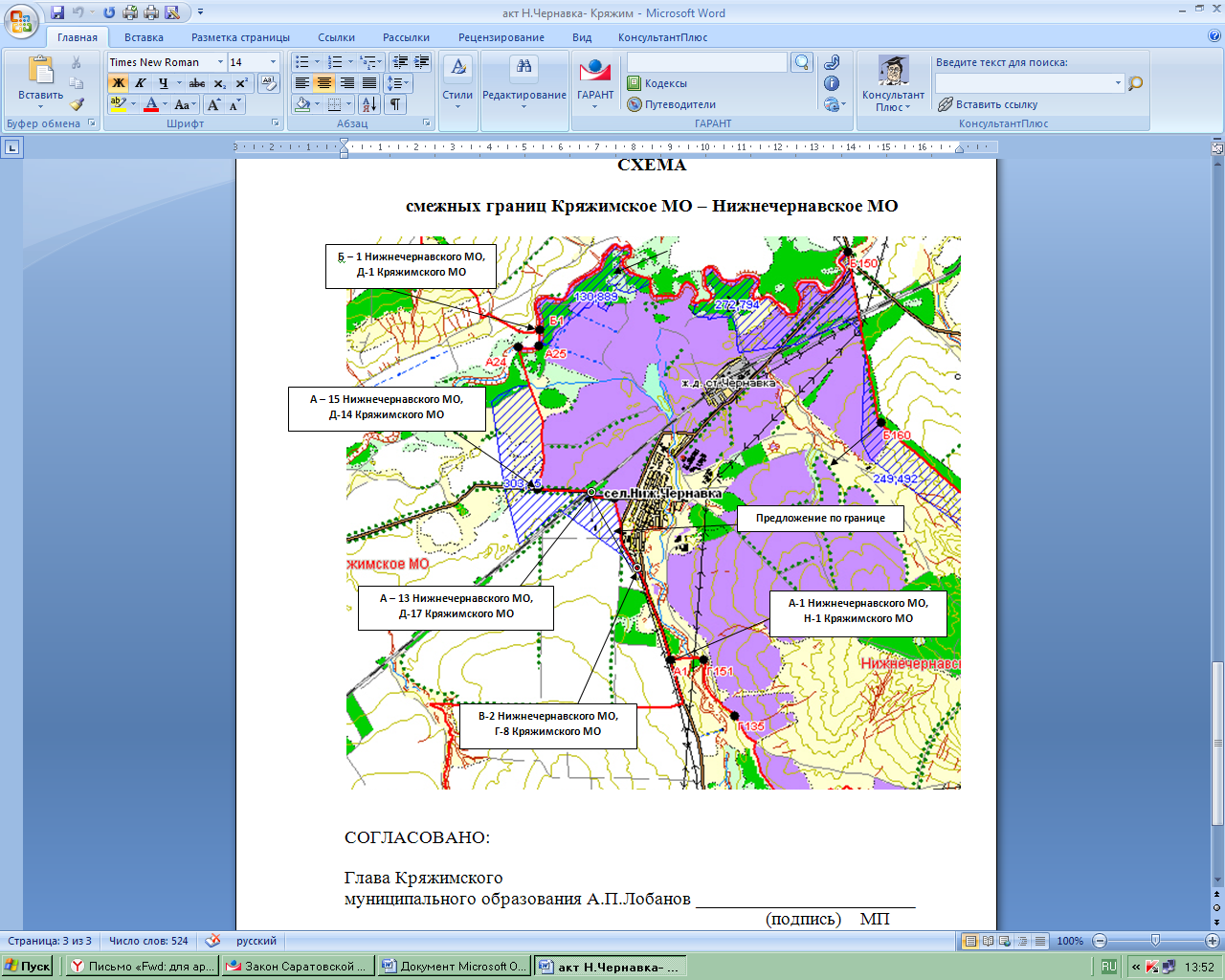 "Кряжимское муниципальное образование"Глава Кряжимскогомуниципального образования                                                   А.П.Лобанов